Załącznik graficznydo Zarządzenia Nr 118/2022Burmistrza Sulejowaz dnia 5 lipca 2022r.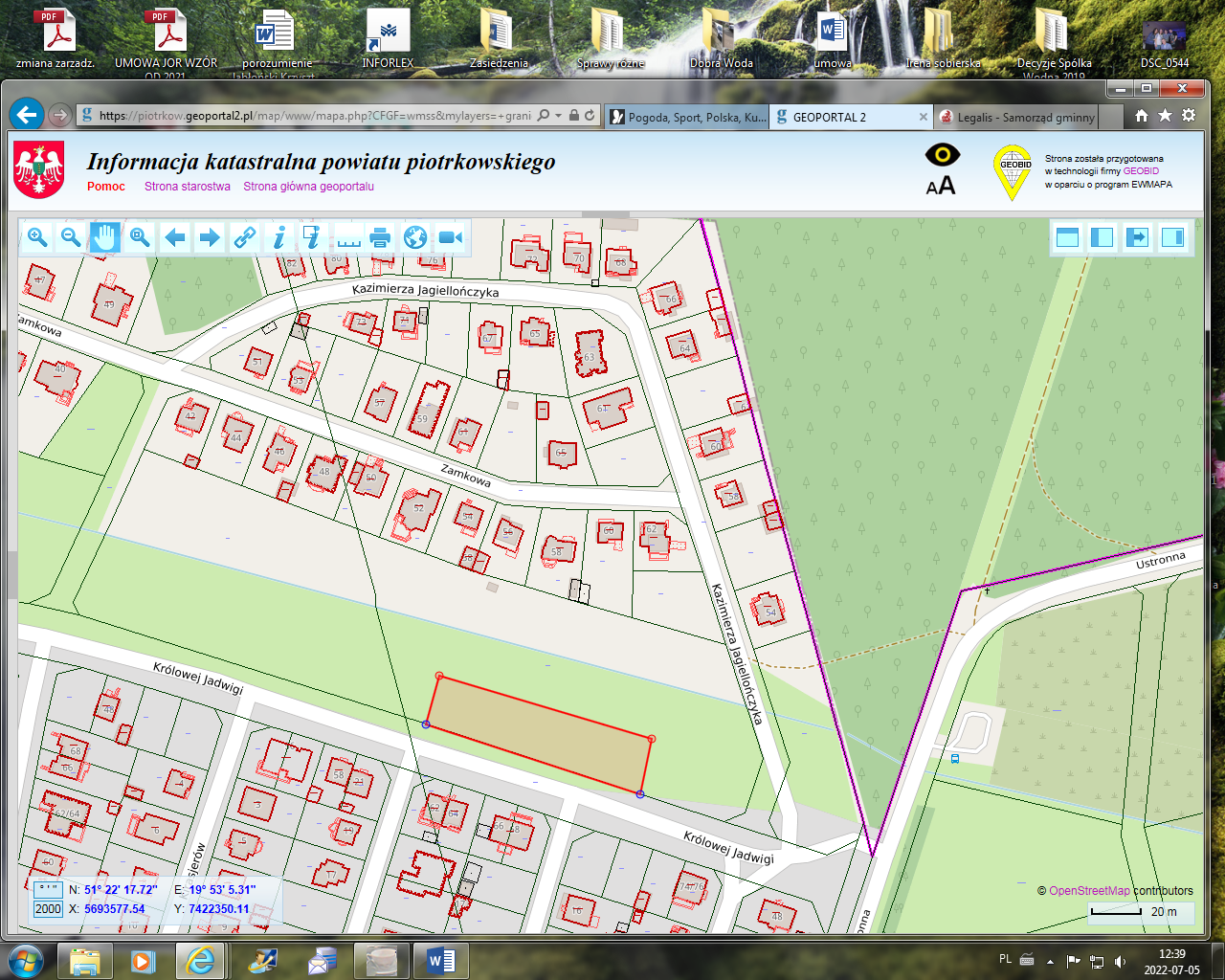 